Практическое занятие № 3Тема: «Психическое развитие ребенка дошкольного возраста»Цель: Изучение показателей нервно-психического развития детей дошкольного возраста.Задание 1. Изучить теоретический материал.    2. Подробно законспектировать представленный материал, показатели нервно-психического развития дошкольников представить в виде таблицы.Особенности нервно-психического развития ребенкаДошкольник - существо биосоциальное, поэтому для его роста и развития необходимо развитие высшей нервной деятельности. Следовательно, уровень здоровья ребенка тесно связан с уровнем его нервно-психического развития. Нервно-психическое развитие — это совершенствование, качественное изменение интеллектуальных и двигательных умений ребенка, отражающее взаимодействие со внешней средой, показатель зрелости нервной системы и нормального развития ребенка.Важной целью определения нервно-психического развития является выявление фактического уровня развития каждого ребенка и возрастной группы в целом.  Раскрыть особенности каждого ребенка можно через систематический контроль за развитием нервно-психического развития.Основными задачами контроля за нервно-психическим развитием ребенка являются:Определение уровня нервно-психического развития;Наблюдение в динамике за изменением нервно-психического развития;Своевременная корректировка нервно-психического развития.В систематическом контроле и определении уровня нервно-психического развития принимают участие следующие специалисты:Педагог-психолог ДОУ;Медицинская сестра ДОУ;Воспитатель группы.Таким образом, оценивать нервно-психическое развитие ребенка рекомендуется по следующей схеме:Выявление умений данного ребенка с учетом ведущих показателей развития, характерных для данного возраста;Определение показателей нервно-психического развития для ребенка данного возраста;Сопоставление уровня нервно-психического развития данного ребенка с показателями развития детей данного возраста;Выявление отклонений в нервно-психического развития данного ребенка на основании показателей нервно-психического развития развития других детей данного возраста.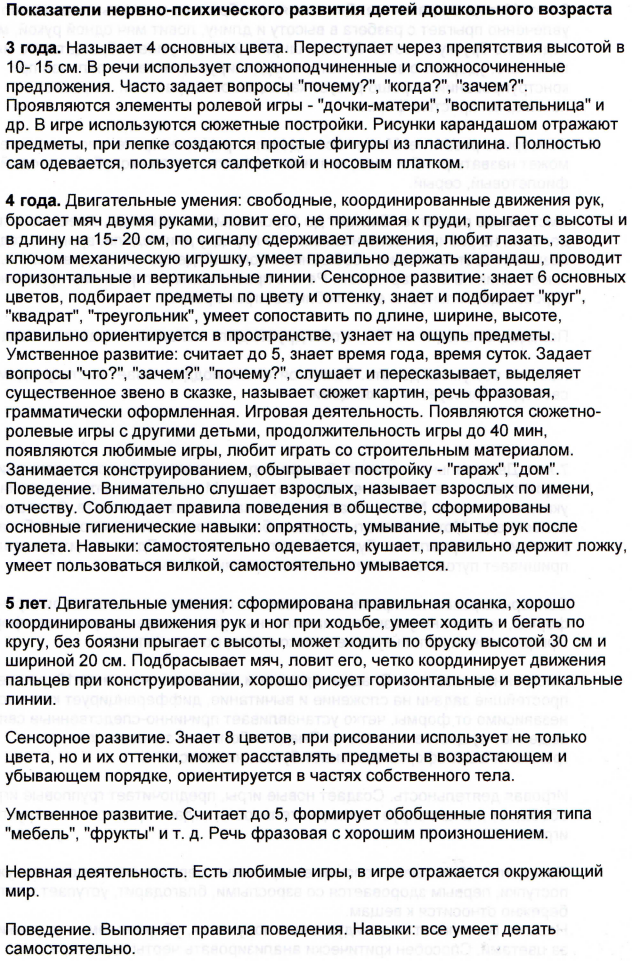 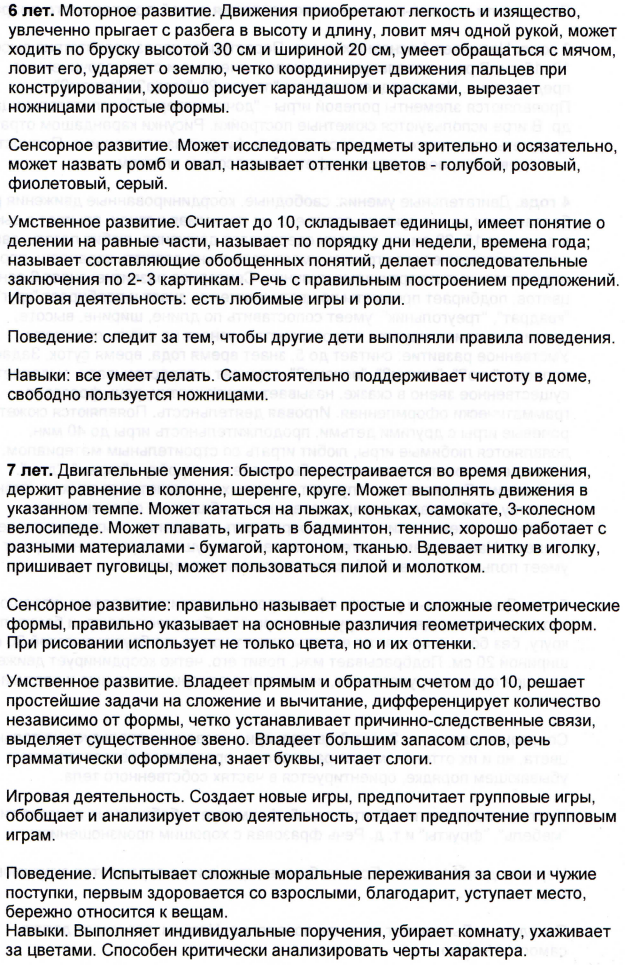 ВозрастПоказатели нервно-психического развития дошкольниковПоказатели нервно-психического развития дошкольниковПоказатели нервно-психического развития дошкольниковПоказатели нервно-психического развития дошкольниковПоказатели нервно-психического развития дошкольниковПоказатели нервно-психического развития дошкольниковВозрастсенсорное развитиемоторное развитиеумственное развитиеигровая деятельностьнавыкиповедение